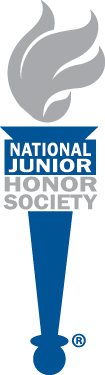 Kenmore Middle SchoolNational Junior Honor SocietyApplication for Membership2019-2020 School YearThe mission of the National Junior Honor Society is to create enthusiasm for scholarship, to stimulate a desire to render service, to promote leadership, and to develop character in the students of middle schools. The Kenmore Middle School represents an elite group of students who have demonstrated outstanding academic performance and upheld a commitment to the values of the national organization. Membership in National Junior Honor Society requires the following:Maintaining a minimum 3.5 cumulative grade point average;15 hours (12 for 6th grade) of Community Service for a Non-Profit Organization (includes a minimum of one (1) hour of KMS service);Two (2) Teacher Recommendations;Abiding by the Kenmore Middle School policies specified in the Rights and Responsibilities Handbook;Setting a positive example for others by demonstrating outstanding scholarship, character, leadership, and service; Providing a copy of your First Semester Report Card; andPayment of ASB fee.If you meet the grade and service requirements outlined above, and are willing to make the commitment to the values of the National Junior Honor Society, please complete the application and return it to the Main Office, NO LATER THAN 3:00 p.m., February 28, 2020. Late or incomplete applications will NOT be accepted.Name: 						 Grade: 		 Total Service Hours: 			Advisory Teacher: 									Student Email: 									Parent Email: 									Home Mailing Address: 													________							Statement of UnderstandingIf I am accepted into the Kenmore Middle School Arch Chapter of the National Junior Honor Society, I understand that my membership in this organization is a privilege, not a right, and that my membership is contingent on upholding the commitments I am making in this application.I understand that my membership will be contingent on my maintaining and demonstrating high standards of Character, Scholarship, Leadership, and Service and abiding by all policies specified in the Kenmore Middle School Rights and Responsibilities Handbook. I understand that receiving any disciplinary action in school will subject my membership to review, and that violating the Northshore School District’s Guidelines for Academic Honesty will result in my immediate and permanent expulsion from Honor Society.I further understand that I must maintain a minimum, cumulative grade point average of 3.5, and that failure to do so will place me on academic probation for one quarter. I acknowledge that if, within one quarter’s time, I do not raise my cumulative average to at least a 3.5, I will be dismissed from National Junior Honor Society and rendered ineligible for future membership at Kenmore Middle School.In exchange for my commitments, I will receive membership in an established, national organization credited for improving civic engagement and raising the academic achievement of middle school students across the country. Student signature: 						   Date: 		Parent signature: 							   Date: 			Community Service Hour RequirementApplying to the National Junior Honor Society (NJHS) requires completing 14 hours (11 for 6th grade) of community service for a non-profit organization and a minimum of one (1) hour of Kenmore Middle School Service; 15 hours total (12 for 6th graders). These service hours must be completed between May 2019 and February 2020, and must meet the guidelines below:All community service hours must be completed at a not-for-profit organization.  You cannot receive payment or academic credit for your service.  Hours must be supervised by an adult that is officially involved with the organization you are volunteering for, and must be beyond any work required for participation in an activity. For example, playing a sport is not community service but mowing the field is. Teaching at your faith community is not community service, but preparing or serving food at a dinner sponsored by your faith community is. Parents do not have the authority to verify hours.You can find a list of community service organizations on the Kenmore Middle School website, on the NJHS page.STUDENTS should contact Ms. Stewart about Kenmore Middle School service opportunities.All service hours must be verified on a KMS Documentation of Community Service Hours form and turned in with your application. These forms can also be found on the KMS website, on the NJHS page. Follow the instructions on the form, and attach the completed form to your application.2019-2020 Kenmore Middle SchoolNational Junior Honor SocietyDOCUMENTATION OF COMMUNITY SERVICE HOURSAfter you have successfully completed your community service hours:Have this form signed by the adult associated with the project at the time of the service. Include the adult’s title. (Parents, peers, and friends cannot sign for you)Complete one form for each project. If you work multiple days on the same project or for the same organization, attach a log noting the dates and hours.  You may make additional copies of this form, if necessary.When you have completed ALL of your service, attach the completed Documentation forms to your completed NJHS Application and turn them in to the Main Office by February 28, 2020. No late forms will be accepted.Student’s Name: 						  Grade 		Name of Non-Profit Organization: 							Description of Community Service Activity (be specific): 																																																																												Date(s) of Community Service: 			Total Service Hours Completed: 		Supervisor Signature: 						  Date: 		Name of Candidate: _______________________________ Grade: ________ National Junior Honor Society Teacher Recommendation FormStudents, please be considerate by requesting recommendations at a convenient time. DO NOT wait until the last day to get teacher signatures.Teachers, this student is applying for membership in the National Junior Honor Society (NJHS). As part of the application, students must obtain two teacher signatures from current, core (English, Reading, Math, Social Studies, or Science) teachers. Selection for membership is determined by the Faculty Council and is based on outstanding scholarship (3.5 cumulative GPA), character, leadership, and service. Once selected, members have the responsibility to continue to demonstrate these qualities. Teacher Recommendation #1Teacher name: _________________________________________________________Course/courses you have taken from this teacher: ________________________________________________________________________	To the best of my knowledge, this student has high standards of scholarship, leadership, character, and service. I, therefore, recommend this student for membership in the National Junior Honor Society.______________________________________________   					Teacher Signature 						Print Name Date: _______________________Teacher Recommendation #2Teacher name: _________________________________________________________Course/courses you have taken from this teacher: ________________________________________________________________________	To the best of my knowledge, this student has high standards of scholarship, leadership, character, and service. I, therefore, recommend this student for membership in the National Junior Honor Society.______________________________________________  					Teacher Signature 						Print Name Date: _______________________Honor Society Application ChecklistTo make sure your Application receives the attention it deserves, make sure it is complete.  Late and/or incomplete Applications will not be considered.Complete Applications include:	 A complete Application Form, including:			 All applicant information		________ Copy of First Semester Report Card			 Signed Teacher recommendations (2)	 Completely signed (student and parent) Statement of Understanding 	 Completed Community Service Documentation of Hours form(s), stapled to your application, documenting 15 hours (12 for 6th graders) of community service.